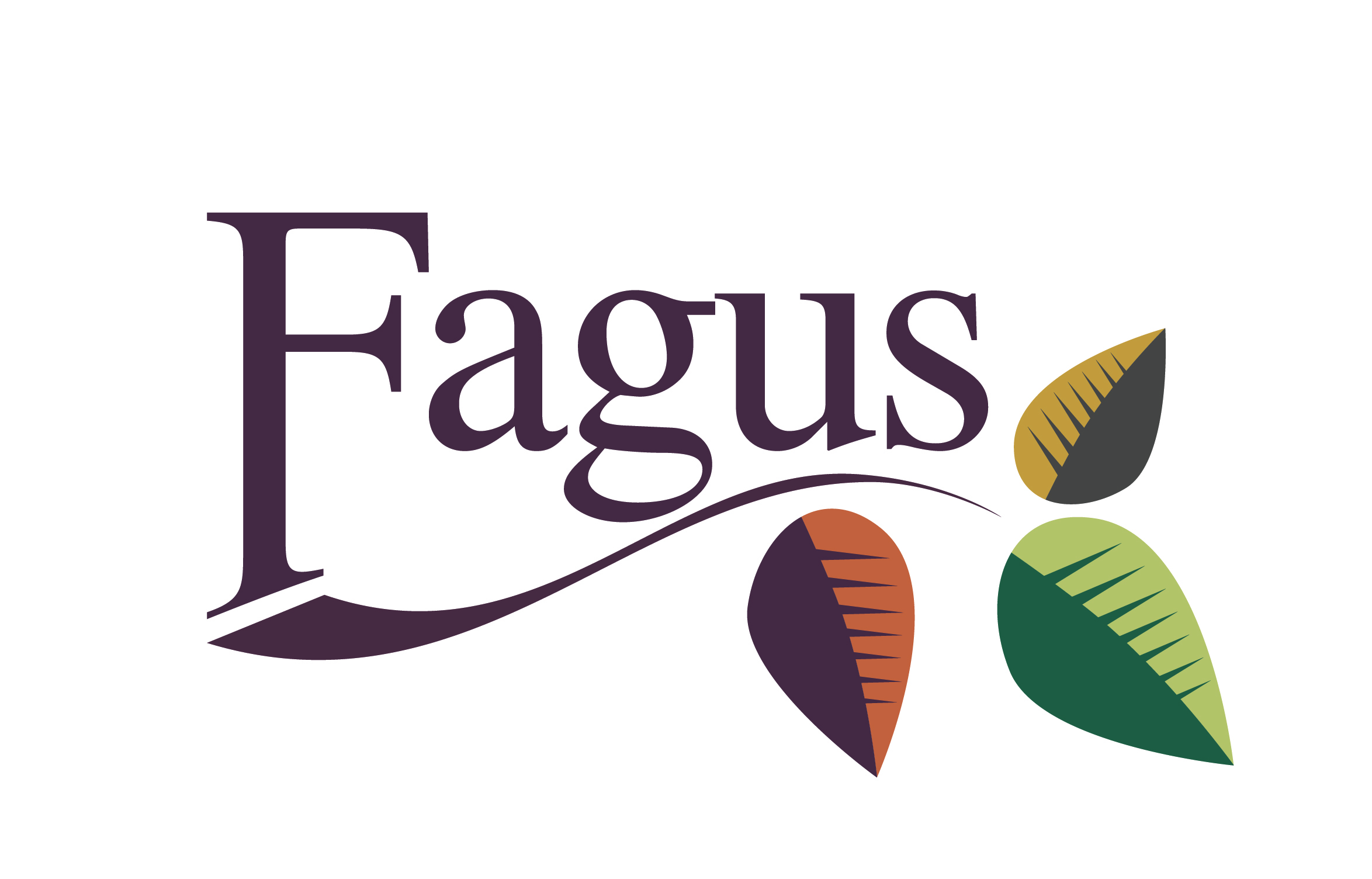 Administration and Marketing AssistantJob DescriptionLocated: 	Beaconsfield Salary: 	£12.50 per hourStart date:	September 2016Reporting to:	Managing DirectorHours21 hours per week during state school term times (3 days) – 9am – 4pm5 hours per week during state school holidays (1 day) - 10am – 3pm It is key to point out that whilst marketing is in the title this is very much an administrative roleIntroductionFagus is an exciting new educational resource created by the team at Beech Lodge School to support children’s social & emotional development see: www.fagus.org.ukFagus has been trialled in schools in the North of England. It has been launched to schools in Berkshire, Buckinghamshire and Oxfordshire and we are now rolling out our sales across the country.The RoleWe are looking to recruit an Administration and Marketing assistant to proactively assist and support the Managing Director in all day to day administration and marketing activities. This is a visible and active role within a very small professional team that you will contribute to the success thereof.Key responsibilities:Assist with implementation of a marketing strategy via;Direct mail - liaison with design and print agencies.Social media (Twitter & Facebook)Seminars and Exhibitions – organisation of promotional materials and presence at shows.Liaison with Press & PR agencyCo-ordinate sales Deal with incoming  telephone and email sales enquiriesDatabase managementCustomer RelationsUse of Customer Relationship Management System (CRM)Regular emails/bulletins to existing customersGeneral Administrative and Office dutiesYou must:Be able to use ICT effectively including: Microsoft Outlook, Excel and PowerpointHave relevant experience and/or a keen interest in the subject matterHave good administrative and organisational skillsHave good communication skillsHave good levels of literacy, numeracy, spelling and grammarBe pro-active with a helpful and positive nature and a ‘can-do’ attitude!NOTE: This job description is not intended to be all-inclusive. The employee may perform other related duties as negotiated and required by the management of the business to meet ongoing needs of the organisation on an ad-hoc basisPlease send an up to date CV to:Sue SmithFagus13 Home FarmHoney LaneHurleyBerkshire SL6 6TGOr email:Fagus@beechlodgeschool.co.ukDeadline for applications is 15th July 2016For more information please email Fagus@beechlodgeschool.co.uk or call 01628 879384 